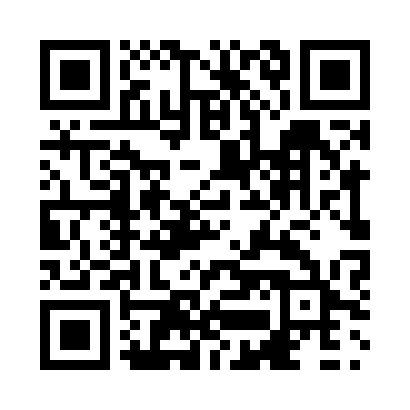 Prayer times for Ditch Lake, Manitoba, CanadaWed 1 May 2024 - Fri 31 May 2024High Latitude Method: Angle Based RulePrayer Calculation Method: Islamic Society of North AmericaAsar Calculation Method: HanafiPrayer times provided by https://www.salahtimes.comDateDayFajrSunriseDhuhrAsrMaghribIsha1Wed4:216:131:376:439:0110:542Thu4:186:111:376:449:0310:573Fri4:156:101:376:459:0410:594Sat4:126:081:366:469:0611:025Sun4:106:061:366:479:0711:046Mon4:076:041:366:489:0911:077Tue4:046:031:366:499:1011:108Wed4:026:011:366:509:1211:129Thu3:596:001:366:519:1311:1510Fri3:565:581:366:529:1511:1711Sat3:545:561:366:529:1611:2012Sun3:515:551:366:539:1811:2313Mon3:485:531:366:549:1911:2514Tue3:465:521:366:559:2111:2815Wed3:445:511:366:569:2211:2916Thu3:435:491:366:579:2411:3017Fri3:425:481:366:589:2511:3118Sat3:425:471:366:589:2711:3219Sun3:415:451:366:599:2811:3220Mon3:405:441:367:009:2911:3321Tue3:405:431:367:019:3111:3422Wed3:395:421:367:029:3211:3423Thu3:395:411:377:029:3311:3524Fri3:385:391:377:039:3411:3625Sat3:385:381:377:049:3611:3626Sun3:375:371:377:059:3711:3727Mon3:375:361:377:059:3811:3828Tue3:365:361:377:069:3911:3829Wed3:365:351:377:079:4011:3930Thu3:365:341:377:079:4111:4031Fri3:355:331:387:089:4211:40